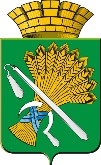 ДУМА КАМЫШЛОВСКОГО ГОРОДСКОГО ОКРУГА(седьмого созыва)РЕШЕНИЕот 26.04.2018 г.                         № 245город КамышловОб утверждении Порядка размещения сведений о доходах, расходах, об имуществе и обязательствах имущественного характера лиц, замещающих муниципальные должности, должности муниципальной службы и членов их семей на официальном сайте Камышловского городского округа и предоставления этих сведений средствам массовой информации для опубликованияВ соответствии с Федеральными законами от 25.12.08 № 273-ФЗ «О противодействии коррупции», от 06 октября 2003 года № 131-ФЗ «Об общих принципах организации местного самоуправления в Российской Федерации», Областным законом от 20.02.09 № 2-ОЗ «О противодействии коррупции в Свердловской области», Указом Президента РФ от 08.07.2013 года № 613 «Вопросы противодействия коррупции» (вместе с «Порядком размещения сведений о доходах, расходах, об имуществе и обязательствах имущественного характера отдельных категорий лиц и членов их семей на официальных сайтах федеральных государственных органов, органов государственной власти субъектов Российской Федерации и организаций и предоставления этих сведений общероссийским средствам массовой информации для опубликования»), руководствуясь Уставом Камышловского городского округа, Дума Камышловского городского округа                                                     РЕШИЛА:1. Утвердить Порядок размещения сведений о доходах, расходах, об имуществе и обязательствах имущественного характера лиц, замещающих муниципальные должности, должности муниципальной службы и членов их семей на официальном сайте Камышловского городского округа и предоставления этих сведений средствам массовой информации для опубликования (прилагается).2. Считать утратившими силу решения Думы Камышловского городского округа:- от 24.03.2011 года № 673 «Об утверждении Порядка размещения сведений о доходах, об имуществе и обязательствах имущественного характера лиц, замещающих муниципальные должности Камышловского городского округа, муниципальных служащих и членов их семей на официальном сайте Камышловского городского округа и предоставления этих сведений средствам массовой информации для опубликования;- от 18.09.2015 года № 528 «О внесении изменений в Порядок размещения сведений о доходах, об имуществе и обязательствах имущественного характера лиц, замещающих муниципальные должности Камышловского городского округа, муниципальных служащих и членов их семей на официальном сайте Камышловского городского округа и предоставления этих сведений средствам массовой информации для опубликования, утвержденный решением Думы Камышловского городского округа от 24.03.2011 года № 673».3. Настоящее решение вступает в силу с момента принятия.4. Данное решение опубликовать в газете «Камышловские известия» и разместить на официальном сайте Камышловского городского округа в информационно-телекоммуникационной сети «Интернет». 5. Контроль за выполнением настоящего решения возложить на комитет по местному самоуправлению и правовому регулированию Думы Камышловского городского округа (Соколова Р.Р.).Председатель Думы Камышловского городского округа              			Т.А. ЧикуноваГлава Камышловского городского округа		       	А.В. ПоловниковУтвержден решением ДумыКамышловского городского округа от 26.04. 2018 г. № 245Порядок размещения сведений о доходах, расходах, об имуществе и обязательствах имущественного характера лиц, замещающих муниципальные должности, должности муниципальной службы и членов их семей на официальном сайте Камышловского городского округа и предоставления этих сведений средствам массовой информации для опубликования1. Настоящий Порядок определяет процедуру размещения лицами, ответственными за ведение кадровой работы в органах местного самоуправления Камышловского городского округа, по размещению сведений о доходах, расходах, об имуществе и обязательствах имущественного характера лиц, замещающих муниципальные должности и должности муниципальной службы Камышловского городского округа, их супругов и несовершеннолетних детей (далее - лиц, замещающих муниципальные должности и должности муниципальной службы) на официальном сайте Камышловского городского округа (далее - официальный сайт), а также по предоставлению этих сведений общероссийским средствам массовой информации для опубликования в связи с их письменными запросами.2. На официальном сайте размещаются и средствам массовой информации предоставляются для опубликования следующие сведения о доходах, расходах, об имуществе и обязательствах имущественного характера лиц, замещающих муниципальные должности и должности муниципальной службы за отчетный период:1) перечень объектов недвижимого имущества, принадлежащих лицу, замещающему муниципальную должность, должность муниципальной службы его супруге (супругу) и несовершеннолетним детям на праве собственности или находящихся в их пользовании, с указанием вида, площади и страны расположения каждого из таких объектов;2) перечень транспортных средств с указанием вида и марки, принадлежащих на праве собственности лицу, замещающему муниципальную должность, должность муниципальной службы, его супруге (супругу) и несовершеннолетним детям;3) декларированный годовой доход лица, замещающего муниципальную должность, должность муниципальной службы, его супруги (супруга) и несовершеннолетних детей;4) сведения об источниках получения средств, за счет которых совершены сделки по приобретению земельного участка, иного объекта недвижимого имущества, транспортного средства, ценных бумаг, долей участия, паев в уставных (складочных) капиталах организаций, если общая сумма таких сделок превышает общий доход служащего (работника) и его супруги (супруга) за три последних года, предшествующих отчетному периоду.3. В сведениях о доходах, расходах, об имуществе и обязательствах имущественного характера, размещаемых на официальном сайте и предоставляемых общероссийским средствам массовой информации для опубликования, запрещается указывать:а) иные сведения (кроме указанных в пункте 2 настоящего порядка) о доходах лица, замещающего муниципальную должность, должность муниципальной службы, его супруги (супруга) и несовершеннолетних детей, об имуществе, принадлежащем на праве собственности названным лицам, и об их обязательствах имущественного характера;б) персональные данные супруги (супруга), детей и иных членов семьи лица, замещающего муниципальную должность и должность муниципальной службы;в) данные, позволяющие определить место жительства, почтовый адрес, телефон и иные индивидуальные средства коммуникации лица, замещающего муниципальную должность, должность муниципальной службы, его супруги (супруга), детей и иных членов семьи;г) данные, позволяющие определить местонахождение объектов недвижимого имущества, принадлежащих лицу, замещающему муниципальную должность, должность муниципальной службы, его супруге (супругу), детям, иным членам семьи на праве собственности или находящихся в их пользовании;д) информацию, отнесенную к государственной тайне или являющуюся конфиденциальной. 4. Сведения о доходах, расходах, об имуществе и обязательствах имущественного характера, указанные в пункте 2 настоящего Порядка, за весь период замещения муниципальных должностей, должностей муниципальной службы, их супруга (супруги) и несовершеннолетних детей находятся на официальном сайте и ежегодно обновляются в течение 14 рабочих дней со дня истечения срока, установленного для их подачи.5. При представлении уточненных сведений о доходах, расходах, об имуществе и обязательствах имущественного характера соответствующие изменения вносятся в размещенные на сайте сведения о доходах, расходах, об имуществе и обязательствах имущественного характера не позднее 14 рабочих дней после окончания срока, установленного для представления уточненных сведений.6. Размещение на официальном сайте сведений о доходах, расходах, об имуществе и обязательствах имущественного характера, указанных в пункте 2 настоящего Порядка, обеспечивается лицами, ответственными за ведение кадровой работы в органе местного самоуправления Камышловского городского округа, в которых лица, указанные в пункте 1 настоящего Порядка, замещают соответствующие должности.7. Лица, ответственные за ведение кадровой работы в органе местного самоуправления Камышловского городского округа:1) в течение трех рабочих дней со дня поступления запроса от средства массовой информации сообщают о нем лицу, замещающему муниципальную должность, должность муниципальной службы, в отношении которого поступил запрос;2) в течение семи рабочих дней со дня поступления запроса от средства массовой информации обеспечивают предоставление ему сведений, указанных в пункте 2 настоящего Порядка, в том случае, если запрашиваемые сведения отсутствуют на официальном сайте органа местного самоуправления Камышловского городского округа.8. Лица, ответственные за ведение кадровой работы в органе местного самоуправления Камышловского городского округа, несут в соответствии с законодательством Российской Федерации ответственность за несоблюдение настоящего Порядка, а также за разглашение сведений, отнесенных к государственной тайне или являющихся конфиденциальными.9. В целях публикации сведений на официальном сайте, лица, замещающие муниципальные должности в органе местного самоуправления Камышловского городского округа предоставляют лицу, ответственному за ведение кадровой работы в соответствующем органе местного самоуправления копии справок о доходах, расходах, имуществе и обязательствах имущественного характера на себя и членов своей семьи в течение 5 рабочих дней со дня предоставления указанных справок Губернатору Свердловской области.